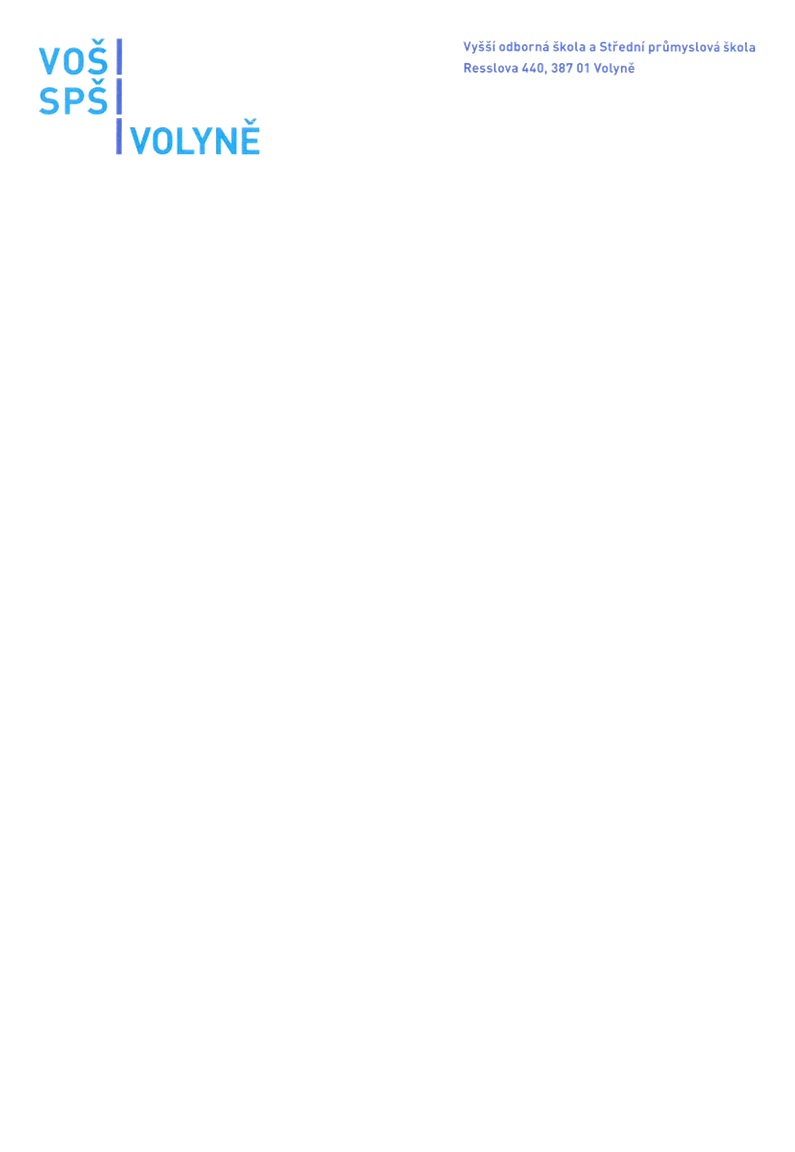 Hotel Resort Lovecká bašta s.r.o. Švandy Dudáka 1312386 01  StrakoniceIČO: 0973472413. prosince 2023Objednávka č. 269/2023 - objednávka pohoštěníObjednáváme u Vás pohoštění pro 107 osob na předvánoční posezení s bývalými zaměstnanci, které proběhne dne 15.12.2023 od 16,00 hod.. Předpokládaná cena 107.410,- Kč vč. DPH (cena bez DPH 97.645,45 Kč).Děkuji a jsem s pozdravem.RNDr. Jiří Homolka      ředitel školy Fakturační adresa:Vyšší odborná škola a Střední průmyslová škola, Volyně, Resslova 440Resslova 440, 387 01 VolyněIČ 60650494, DIČ CZ60650494Č.ú. 4161560277/0100      Správce rozpočtu: